LIGUE  CALEDONIENNE  DE TENNIS  DE  TABLEB.P.  8196       98007  NOUMEA Cedex  Nouvelle CalédonieTél.   +687 26 44 06 (Répond salle Noyant)      e-mail: lcttk@canl.nc	  Site Web : https://www.tennisdetable-nc.nc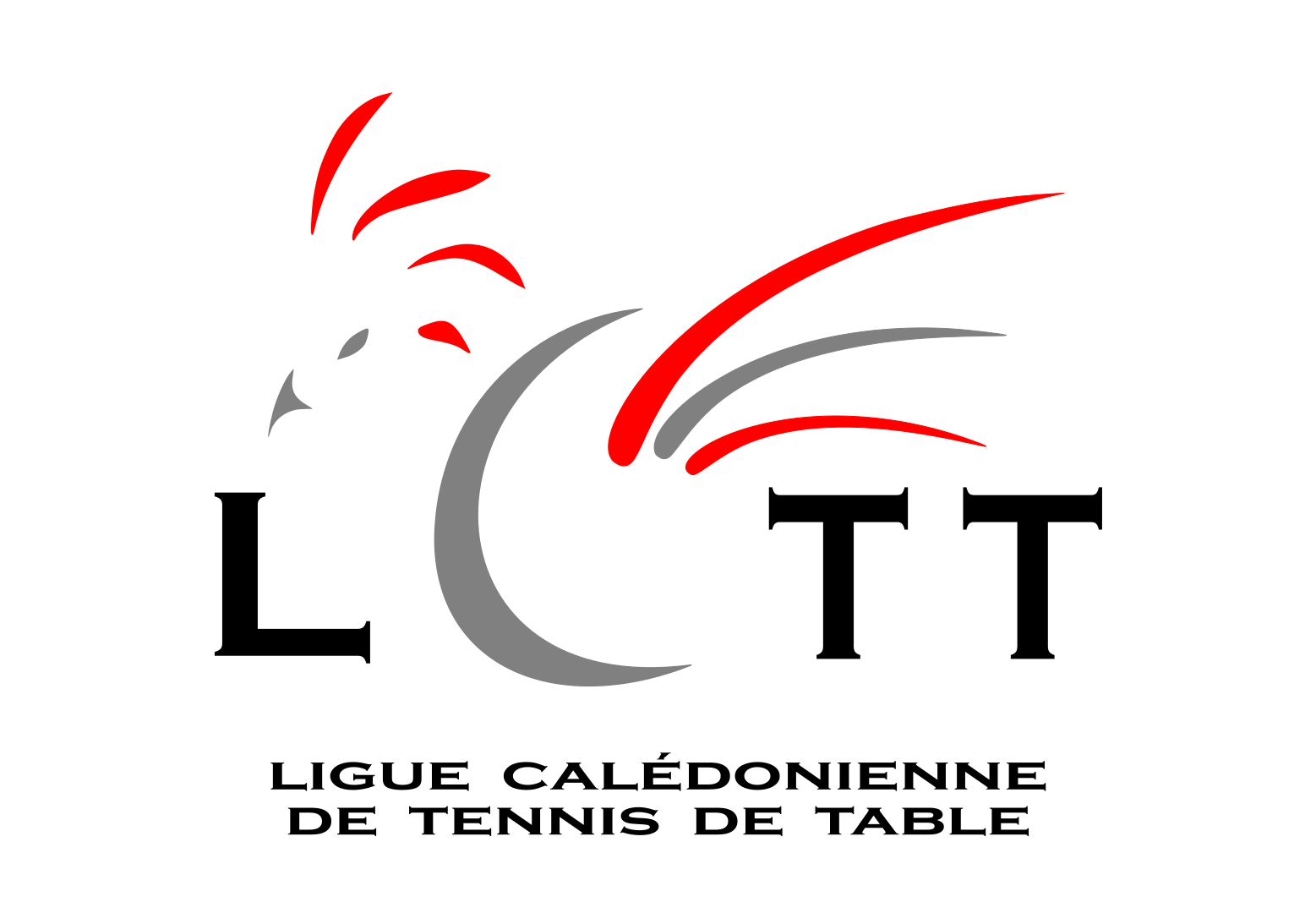 Réf. n°  027/LCTT/PG/22PROCES VERBAL N°1/22OBJET : réunion du conseil de ligue n° 1/22DATE ET LIEU : salle réunion Jean Noyant le Jeudi 10 février à 17h00ORDRE DU JOUR :Validation du PV N°4/21Adoption du rapport moral à presenter à l’AG (envoyé à tous les membres)Adoption du compte financier 2021 à presenter à l’AG (envoyé à tous les membres)Adoption des Tarifs cadres techniques à présenter à l’AG (envoyé à tous les membres)Adoption du budget prévisionnel à presenter à l’AG (envoyé à tous les membres)Contrôle des comptes JMGRelations avec FFTTChampionnat MélanésieDevis portes placard bureau du hautSubvention OTTF/ITTF avec 16h de formation en ligneResponsabilités pour veiller au respect du protocole sanitaire durant réunions, entrainements et compétitions.Organisation Coupe de Calédonie du 12 marsAbsence présidentNomination des JA saison 2022Démarrage Sports Entreprises les jeudis 17h-19h à partir du 16/02 à Jean Noyant Prochain CDL Présents:  GILLMANN (Président), Claude HUGOT, Jérémy DEY, Stan ETIENNE, Benoît COQUELET, Adrien PERROT, Philippe BONNEFOIS, Absents Excusés : Fabianna FAEHAU, Julie WANEGUI, Adrien CERVEAUX,Absent: Anaïs PAUL, Philippe ESTIENNELe président accueille les membres du conseil de ligue et ouvre la séance à 17h00Validation du PV N°4/21Le CDL a validé le PV n°4/21 du 09/12/21POUR :  6  CONTRE :  0    ABST : 0Adoption du rapport moral à presenter à l’AG (envoyé à tous les membres)Le CDL adopte le rapport moral à présenter à l’AGPOUR : 6     CONTRE : 0     ABST : 0Arrivée Jérémy Dey à 17.05Adoption du compte financier 2021 à presenter à l’AG (envoyé à tous les membres)Le CDL adopte le rapport financier à présenter à l’AGPOUR : 7     CONTRE : 0     ABST : 0Adoption des Tarifs cadres techniques à presenter à l’AG (envoyé à tous les membres)Le CDL adopte les tarifs ci-dessous pour rémunérer les cadres techniques fédéraux 1500F tarif horaire brutPOUR : 7     CONTRE : 0     ABST : 0Adoption du budget prévisionnel à presenter à l’AG (envoyé à tous les membres)Le CDL adopte le budget prévisionnel à présenter à l’AGPOUR : 7     CONTRE : 0     ABST : 0Le CDL a décidé de transférer 5 000 000 F du compte courant vers le compte épargneContrôle des comptes JMGLe CDL décide de faire contrôler les comptes par JMG même si le budget est inférieur à 10 000 000 FPOUR : 7     CONTRE : 0     ABST : 0 	Relations avec FFTTLe président de la FFTT a refusé de nommer un représentant Outre-Mer au sein du CF alors que 6 ligues d’OM sur 8 en avaient fait la demande. Le représentant des ligues des Océans Indien et Pacifique qui est le président de la ligue W&F avait refusé de défendre cette position auprès du CF (alors que c’est son rôle) et de ce fait il s’est exclu en tant que représentant de notre ligue. En concertation avec les ligues de Martinique, Réunion, Guyane et Guadeloupe, il a été décidé de ne pas répondre à l’invitation pour une visioconférence vu que le président n'a pas tenu compte de nos demandes. Ci-dessous le mail envoyé par la NCLAprès une longue réflexion et avec tout le respect que je vous dois, je ne me joindrai pas à la visioconférence pour les raisons énoncées ci-dessous : Nous sommes actuellement en vacances scolaire jusqu’à mi-février et donc pas d’activités pongistes d’autant plus que les dépressions et les cyclones se suivent.Impossible de réunir le conseil de ligue en un temps si court et durant les congés scolaires pour discuter des points à l’ordre du jour.Notre dernière réunion date du 20 mai 2021, sauf erreur, donc 7 mois sans contact ; il n’y a donc pas urgence.La NCL a eu une visio avec Gilles et Françoise en juin et la nouvelle convention d’objectifs devait être proposée en septembre et à ce jour pas de nouvelles.La NCL a demandé une révision des classements de nos meilleurs joueurs, vu qu’il n’y a pas de confrontations avec les joueurs métros comme cela se faisait après chaque Coupe d’Outre-Mer. Aucune réponse à ce jour car aucun interlocuteur à la FFTT ; nous passons par Mickaël Mevelec qui est salarié, mais sans plus de succès actuellement.Aucune nouvelle de la Coupe d’Outre-Mer alors qu’il faut budgétiser cette compétition sur 2 ans. Notre AG est prévue le 26 février.Nous souhaitons être considérés comme des ligues à part entière, comme celles de métropole, et non des ligues de seconde zone.Les présidents des ligues de la FFTT englobent Toutes les ligues, quelles que soient leurs locations géographiques, et les réunions qui les concernent par visio ne doivent pas mettre de côté certaines ligues d’Outre-Mer. L’inclusion ne vaut pas que pour les ParaTT mais également pour nos ligues ultra-marines. Nous soutenons totalement notre collègue de Martinique (représentant des Antilles Guyane au CF) qui est le seul à se battre au CF pour que nos ligues soient traitées sur un pied d’égalité avec celles de l’hexagone avec nos spécificités en plus.La NCL n’est plus représentée au CF vu que notre représentant a privilégié de ne défendre que la position de sa ligue et non pas de défendre la position de chaque ligue qu’il représente, même si les avis sont différents des siens. À ce jour aucun rapport de notre représentant quant aux différentes réunions fédérales ne nous est parvenu et nous n’avons jamais été informés de la tenue de ces réunions.Nos ligues fonctionnent comme celles de métropole avec des spécificités liées à l’éloignement mais qui ne sont pas les mêmes pour toutes et même dans le Pacifique les politiques locales des gouvernements sont différentes en matière sportive.C’est pour cela qu’il faut absolument qu’un membre du CF soit nommé pour être un relais entre nous et la FFTT ; cette personne doit bien connaître les spécificités de nos ligues (si différentes entre nous), être connue de chacun d’entre nous et être disponible. Je ne pense pas que le président ou la secrétaire puisse cumuler leurs lourdes charges avec celles liées à nos spécificités.Comme je l’ai déjà notifié dans un de mes précédents mails, je ne suis pas pour la réunionite ; une réunion avec toutes les ligues d’Outre-Mer n’a de sens que si des problèmes communs sont traités. Sinon les réunions entre chaque ligue avec la FFTT ont plus de sens à la demande de l’une ou de l’autre partie.Depuis la présidence de Pierre Albertini, une réunion des dirigeants des Outre-Mer était organisée la veille de l’AG avec le référent OM et tous les responsables de la FFTT qui étaient sollicités ; le président venait nous rendre visite et nous invitait à diner ce qui permettait d’échanger amicalement sur tous les sujets. Cette habitude a malheureusement disparue. La ligue NCL reste néanmoins ouverte à toute proposition permettant de promouvoir notre discipline au sein de notre territoire mais nous souhaiterions également faire partie intégrante de la grande famille de la FFTT.Le CDL est sur la même longueur d’onde que le présidentChampionnat MélanésieL’OTTF a accepté que la NCL organise le championnat de Mélanésie les 30-31 juillet. L’épreuve ne sera pas qualificative pour les championnats d’Océanie de septembre. Elle sera combinée avec les Internationaux de NCL. L’organisation restera soumise aux décisions de ces pays pour voyager et aux conditions sanitatires à l’arrivée sur le Caillou .Devis portes placard bureau du hautUn devis pour changer les portes du placard du bureau du haut avait été sollicité. Ce placard n’est plus utilisé par la ligue depuis plus de 6 ans. Le CPSTT a décide de prendre en charge ces frais. Subvention OTTF/ITTF avec 16h de formation en ligne"La commission sportive a été missionnée pour compléter dans un délai très court (3 dernières semaines de Décembre 2021) un total de 16h de Services en ligne de l'ITTF (formations et séances en ligne sous forme d'appels vidéo et d'interactions pratiques avec des experts).Une première difficulté a été rencontrée pour créer et valider le profil utilisateur fourni par le programme de l'ITTF (Identifiants fournis erronés), ce qui débloque la gratuité de ces heures en ligne. Un mail a été envoyé au correspondant concerné, la réponse a été reçue après 1 à 2 jours (plus ou moins le décalage horaire)Une fois le profil utilisateur créé, un lien nous est parvenu avec 2 vidéos explicatives pour nous guider dans le processus de réservation des heures et séances en ligne. Ce Processus de réservation était bien évidemment différent pour les profils tel que celui de la LCTT créé pour l'occasion. Un mail a été envoyé au correspondant concerné, la réponse a été reçue après 1 à 2 jours (plus ou moins le décalage horaire)Nous pouvions donc enfin réserver des créneaux pour ces formations et autres sessions de coaching/entrainements dirigés, après avoir soumis la liste des différents Modules + Créneaux horaires souhaités.Cette liste a été envoyée le jour même pour révision par la personne en charge de la validation des demandes. Aucun retour reçu à ce jour !!Le président demande à Jérémy de lui faire parvenir les élément à transmettre à l’OTTF pour l’informer de l’impossibilité d’accéder au site et à l’absence de réponse.Responsabilités pour veiller au respect du protocole sanitaire durant réunions, entrainements et compétitions.La ligue doit faire respecter le protocole durant les activités organisées en son nom : entrainements Elites, Compétitions territoriales, réunions ligue. Elle est également responsable vis à vis de la loi.Lors des locations, il revient au locataire d’en faire de même et d’assumer la responsabilité vis-à-vis de la loi.Organisation Coupe de Calédonie du 12 marsEtant sur le départ dans les 5 jours qui suivent, le président ne souhaite pas prendre part à la promotion et à l’organisation car il doit finaliser et envoyer tous les comptes-rendus de l’AG. Il veut bien assurrer le juge arbitrage s’il n’y a pas d’autre volontaire.Personne responsable pour l’organisation : JérémyAbsence président et membres du CDLLe président sera absent du 17 mars au 9 juin. Le vice président délégué assurera l’intérim.Stan du 25 février au 9 avrilPhilippe B. du 6 mars au 2 maiNomination des JA saison 202212 mars 	Coupe NCL :					Jérémy/Adrien P.23-24 avril 	Elite Tour ASM :				Claude7 mai 		TOP6 qualif JDP :				Adrien P.25 juin 	Elite Tour Paita :				Patrick9 juillet	Elite Tour CTTMD :				Didier 30-31 juillet : Champt Mélanésie & Interntionnaux NCL :	Patrick 20-21 août :	Elite Tour INKTT				Patrick Démarrage Sports Entreprises les jeudis 17h-19h à partir du 16/02 à Jean Noyant Démarrage les jeudis 17h-19h à partir du 16/02 à Jean NoyantProchain CDL Le CDL a décidé de ne pas fixer la date de la prochaine réunion pour le momentPOUR : 7     CONTRE : 0      ABST : 0Fin de réunion à 19h10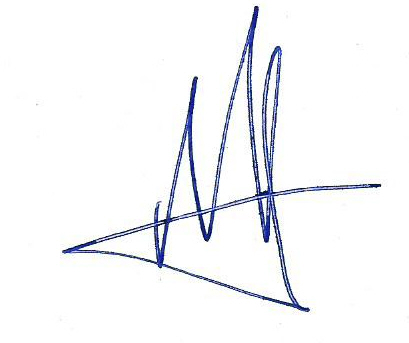 Destinataires in fine:Patrick GILLMANN (Président), Claude HUGOT, Philippe ESTIENNE, Adrien CERVEAUX, Philippe BONNEFOIS, Fabianna FAEHAU, Anaïs PAUL, Jérémy DEY, Stan ETIENNE, Julie WANEGUI,  Benoît COQUELET, Adrien PERROT, Clubs affiliés, CPSTT		Le Président		Patrick GILLMANN